Факултет педагошких наука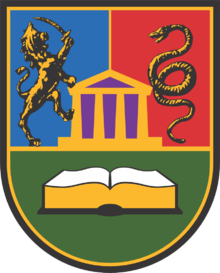 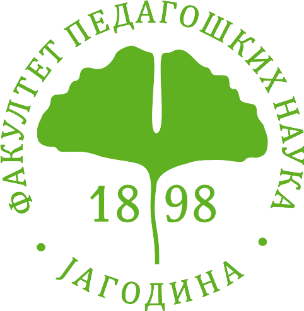 Универзитета у Крагујевцу, ЈагодинаОбразац 3Сагласност ментораСагласан сам са предложеним називом теме докторске дисертације и образложењем теме. Прихватам менторство и предлажем Већу докторских студија Факултета педагошких наука Универзитета у Крагујевцу предлог Комисије за писање извештаја о научној заснованости теме и испуњености услова кандидата и предложеног ментора у следећем саставу*:1._________________________________________2._________________________________________3._________________________________________4._________________________________________5._________________________________________* Комисија има непаран број чланова и састоји се од најмање три, а највише пет чланова од којих је један председник. Чланови Комисије за оцену научне заснованости теме и испуњености услова кандидата за израду докторске дисертације и предложеног ментора именују се из реда наставника универзитета или истраживача у одговарајућем звању из одговарајућих ужих научних, односно уметничких области, од којих најмање један није у радном односу на Универзитету у Крагујевцу, и испуњавају услове да буду наставници на докторским студијама.Кандидат (име,средње слово и презиме) Број индексаРадни наслов теме докторске дисертацијеМентор (име, средње слово, презиме и звање)Ментор (име, средње слово, презиме и звање)Навести пет потпуних референци за радове из уже научне области из које је тема дисертацијеНавести пет потпуних референци за радове из уже научне области из које је тема дисертацијеНавести пет потпуних референци за радове из уже научне области из које је тема дисертације1.2.3.4.5.* Ментор (име, средње слово, презиме и звање)* Ментор (име, средње слово, презиме и звање)* Изузетно, уколико је тема докторске дисертације мултидисциплинарног, односно интердисциплинарног карактера за ментора се могу одредити равноправни ментори, односно коментори.* Изузетно, уколико је тема докторске дисертације мултидисциплинарног, односно интердисциплинарног карактера за ментора се могу одредити равноправни ментори, односно коментори.* Изузетно, уколико је тема докторске дисертације мултидисциплинарног, односно интердисциплинарног карактера за ментора се могу одредити равноправни ментори, односно коментори.Навести пет потпуних референци за радове из уже научне области из које је тема дисертацијеНавести пет потпуних референци за радове из уже научне области из које је тема дисертацијеНавести пет потпуних референци за радове из уже научне области из које је тема дисертације1.2.3.4.5.ДАТУМ:У Јагодини ___ ___ , ______ годинеПОТПИС МЕНТОРА____________________________________________________